Napomena: Podnosilac zahtjeva popunjava tablicu stavljajući „X“ za svaki priloženi dokument. Svi dokumenti moraju biti originali ili propisno ovjerene kopije.Podnosilac zahtjeva može od Federalnog ministarstva u svakom trenutku zatražiti povrat originalne dokumentacije pod uslovom da istu zamijeni ovjerenom kopijom.Bosna i HercegovinaFederacija Bosne i HercegovineFederalno ministarstvo poljoprivrede,vodoprivrede i šumarstvaHamdije Čemerlića br. 2Sarajevo 71 000Bosna i HercegovinaFederacija Bosne i HercegovineFederalno ministarstvo poljoprivrede,vodoprivrede i šumarstvaHamdije Čemerlića br. 2Sarajevo 71 000Bosna i HercegovinaFederacija Bosne i HercegovineFederalno ministarstvo poljoprivrede,vodoprivrede i šumarstvaHamdije Čemerlića br. 2Sarajevo 71 000Bosna i HercegovinaFederacija Bosne i HercegovineFederalno ministarstvo poljoprivrede,vodoprivrede i šumarstvaHamdije Čemerlića br. 2Sarajevo 71 000Bosna i HercegovinaFederacija Bosne i HercegovineFederalno ministarstvo poljoprivrede,vodoprivrede i šumarstvaHamdije Čemerlića br. 2Sarajevo 71 000Bosna i HercegovinaFederacija Bosne i HercegovineFederalno ministarstvo poljoprivrede,vodoprivrede i šumarstvaHamdije Čemerlića br. 2Sarajevo 71 000Bosna i HercegovinaFederacija Bosne i HercegovineFederalno ministarstvo poljoprivrede,vodoprivrede i šumarstvaHamdije Čemerlića br. 2Sarajevo 71 000Bosna i HercegovinaFederacija Bosne i HercegovineFederalno ministarstvo poljoprivrede,vodoprivrede i šumarstvaHamdije Čemerlića br. 2Sarajevo 71 000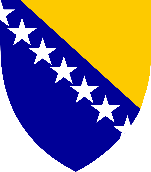 ZZP-VNANEKS VIZahtjev za podršku ulaganju u podizanje višegodišnjih nasada ZZP-VNANEKS VIZahtjev za podršku ulaganju u podizanje višegodišnjih nasada ZZP-VNANEKS VIZahtjev za podršku ulaganju u podizanje višegodišnjih nasada ZZP-VNANEKS VIZahtjev za podršku ulaganju u podizanje višegodišnjih nasada ZZP-VNANEKS VIZahtjev za podršku ulaganju u podizanje višegodišnjih nasada ZZP-VNANEKS VIZahtjev za podršku ulaganju u podizanje višegodišnjih nasada ZZP-VNANEKS VIZahtjev za podršku ulaganju u podizanje višegodišnjih nasada ZZP-VNANEKS VIZahtjev za podršku ulaganju u podizanje višegodišnjih nasada ZZP-VNANEKS VIZahtjev za podršku ulaganju u podizanje višegodišnjih nasada ZZP-VNANEKS VIZahtjev za podršku ulaganju u podizanje višegodišnjih nasada ZZP-VNANEKS VIZahtjev za podršku ulaganju u podizanje višegodišnjih nasada ZZP-VNANEKS VIZahtjev za podršku ulaganju u podizanje višegodišnjih nasada ZZP-VNANEKS VIZahtjev za podršku ulaganju u podizanje višegodišnjih nasada ZZP-VNANEKS VIZahtjev za podršku ulaganju u podizanje višegodišnjih nasada ZZP-VNANEKS VIZahtjev za podršku ulaganju u podizanje višegodišnjih nasada ZZP-VNANEKS VIZahtjev za podršku ulaganju u podizanje višegodišnjih nasada ZZP-VNANEKS VIZahtjev za podršku ulaganju u podizanje višegodišnjih nasada ZZP-VNANEKS VIZahtjev za podršku ulaganju u podizanje višegodišnjih nasada ZZP-VNANEKS VIZahtjev za podršku ulaganju u podizanje višegodišnjih nasada ZZP-VNANEKS VIZahtjev za podršku ulaganju u podizanje višegodišnjih nasada ZZP-VNANEKS VIZahtjev za podršku ulaganju u podizanje višegodišnjih nasada ZZP-VNANEKS VIZahtjev za podršku ulaganju u podizanje višegodišnjih nasada ZZP-VNANEKS VIZahtjev za podršku ulaganju u podizanje višegodišnjih nasada ZZP-VNANEKS VIZahtjev za podršku ulaganju u podizanje višegodišnjih nasada ZZP-VNANEKS VIZahtjev za podršku ulaganju u podizanje višegodišnjih nasada ZZP-VNANEKS VIZahtjev za podršku ulaganju u podizanje višegodišnjih nasada ZZP-VNANEKS VIZahtjev za podršku ulaganju u podizanje višegodišnjih nasada ZZP-VNANEKS VIZahtjev za podršku ulaganju u podizanje višegodišnjih nasada ZZP-VNANEKS VIZahtjev za podršku ulaganju u podizanje višegodišnjih nasada ZZP-VNANEKS VIZahtjev za podršku ulaganju u podizanje višegodišnjih nasada ZZP-VNANEKS VIZahtjev za podršku ulaganju u podizanje višegodišnjih nasada ZZP-VNANEKS VIZahtjev za podršku ulaganju u podizanje višegodišnjih nasada ZZP-VNANEKS VIZahtjev za podršku ulaganju u podizanje višegodišnjih nasada ZZP-VNANEKS VIZahtjev za podršku ulaganju u podizanje višegodišnjih nasada ZZP-VNANEKS VIZahtjev za podršku ulaganju u podizanje višegodišnjih nasada ZZP-VNANEKS VIZahtjev za podršku ulaganju u podizanje višegodišnjih nasada ZZP-VNANEKS VIZahtjev za podršku ulaganju u podizanje višegodišnjih nasada ZZP-VNANEKS VIZahtjev za podršku ulaganju u podizanje višegodišnjih nasada ZZP-VNANEKS VIZahtjev za podršku ulaganju u podizanje višegodišnjih nasada ZZP-VNANEKS VIZahtjev za podršku ulaganju u podizanje višegodišnjih nasada ZZP-VNANEKS VIZahtjev za podršku ulaganju u podizanje višegodišnjih nasada ZZP-VNANEKS VIZahtjev za podršku ulaganju u podizanje višegodišnjih nasada ZZP-VNANEKS VIZahtjev za podršku ulaganju u podizanje višegodišnjih nasada ZZP-VNANEKS VIZahtjev za podršku ulaganju u podizanje višegodišnjih nasada ZZP-VNANEKS VIZahtjev za podršku ulaganju u podizanje višegodišnjih nasada ZZP-VNANEKS VIZahtjev za podršku ulaganju u podizanje višegodišnjih nasada ZZP-VNANEKS VIZahtjev za podršku ulaganju u podizanje višegodišnjih nasada ZZP-VNANEKS VIZahtjev za podršku ulaganju u podizanje višegodišnjih nasada ZZP-VNANEKS VIZahtjev za podršku ulaganju u podizanje višegodišnjih nasada ZZP-VNANEKS VIZahtjev za podršku ulaganju u podizanje višegodišnjih nasada ZZP-VNANEKS VIZahtjev za podršku ulaganju u podizanje višegodišnjih nasada ZZP-VNANEKS VIZahtjev za podršku ulaganju u podizanje višegodišnjih nasada ZZP-VNANEKS VIZahtjev za podršku ulaganju u podizanje višegodišnjih nasada ZZP-VNANEKS VIZahtjev za podršku ulaganju u podizanje višegodišnjih nasada ZZP-VNANEKS VIZahtjev za podršku ulaganju u podizanje višegodišnjih nasada ZZP-VNANEKS VIZahtjev za podršku ulaganju u podizanje višegodišnjih nasada ZZP-VNANEKS VIZahtjev za podršku ulaganju u podizanje višegodišnjih nasada ZZP-VNANEKS VIZahtjev za podršku ulaganju u podizanje višegodišnjih nasada ZZP-VNANEKS VIZahtjev za podršku ulaganju u podizanje višegodišnjih nasada ZZP-VNANEKS VIZahtjev za podršku ulaganju u podizanje višegodišnjih nasada ZZP-VNANEKS VIZahtjev za podršku ulaganju u podizanje višegodišnjih nasada ZZP-VNANEKS VIZahtjev za podršku ulaganju u podizanje višegodišnjih nasada ZZP-VNANEKS VIZahtjev za podršku ulaganju u podizanje višegodišnjih nasada ZZP-VNANEKS VIZahtjev za podršku ulaganju u podizanje višegodišnjih nasada ZZP-VNANEKS VIZahtjev za podršku ulaganju u podizanje višegodišnjih nasada ZZP-VNANEKS VIZahtjev za podršku ulaganju u podizanje višegodišnjih nasada ZZP-VNANEKS VIZahtjev za podršku ulaganju u podizanje višegodišnjih nasada ZZP-VNANEKS VIZahtjev za podršku ulaganju u podizanje višegodišnjih nasada 11PODACI O PODNOSIOCU ZAHTJEVAPODACI O PODNOSIOCU ZAHTJEVAPODACI O PODNOSIOCU ZAHTJEVAPODACI O PODNOSIOCU ZAHTJEVAPODACI O PODNOSIOCU ZAHTJEVAPODACI O PODNOSIOCU ZAHTJEVAPODACI O PODNOSIOCU ZAHTJEVAPODACI O PODNOSIOCU ZAHTJEVAPODACI O PODNOSIOCU ZAHTJEVAPODACI O PODNOSIOCU ZAHTJEVAPODACI O PODNOSIOCU ZAHTJEVAPODACI O PODNOSIOCU ZAHTJEVAPODACI O PODNOSIOCU ZAHTJEVAPODACI O PODNOSIOCU ZAHTJEVAPODACI O PODNOSIOCU ZAHTJEVAPODACI O PODNOSIOCU ZAHTJEVAPODACI O PODNOSIOCU ZAHTJEVAPODACI O PODNOSIOCU ZAHTJEVAPODACI O PODNOSIOCU ZAHTJEVAPODACI O PODNOSIOCU ZAHTJEVAPODACI O PODNOSIOCU ZAHTJEVAPODACI O PODNOSIOCU ZAHTJEVAPODACI O PODNOSIOCU ZAHTJEVAPODACI O PODNOSIOCU ZAHTJEVAPODACI O PODNOSIOCU ZAHTJEVAPODACI O PODNOSIOCU ZAHTJEVAPODACI O PODNOSIOCU ZAHTJEVAPODACI O PODNOSIOCU ZAHTJEVAPODACI O PODNOSIOCU ZAHTJEVAPODACI O PODNOSIOCU ZAHTJEVAPODACI O PODNOSIOCU ZAHTJEVAPODACI O PODNOSIOCU ZAHTJEVAPODACI O PODNOSIOCU ZAHTJEVAPODACI O PODNOSIOCU ZAHTJEVAPODACI O PODNOSIOCU ZAHTJEVAPODACI O PODNOSIOCU ZAHTJEVAPODACI O PODNOSIOCU ZAHTJEVAPODACI O PODNOSIOCU ZAHTJEVAPODACI O PODNOSIOCU ZAHTJEVAPODACI O PODNOSIOCU ZAHTJEVAPODACI O PODNOSIOCU ZAHTJEVAPODACI O PODNOSIOCU ZAHTJEVAPODACI O PODNOSIOCU ZAHTJEVAPODACI O PODNOSIOCU ZAHTJEVAPODACI O PODNOSIOCU ZAHTJEVAPODACI O PODNOSIOCU ZAHTJEVAPODACI O PODNOSIOCU ZAHTJEVAPODACI O PODNOSIOCU ZAHTJEVAPODACI O PODNOSIOCU ZAHTJEVAPODACI O PODNOSIOCU ZAHTJEVAPODACI O PODNOSIOCU ZAHTJEVAPODACI O PODNOSIOCU ZAHTJEVAPODACI O PODNOSIOCU ZAHTJEVAPODACI O PODNOSIOCU ZAHTJEVAPODACI O PODNOSIOCU ZAHTJEVAPODACI O PODNOSIOCU ZAHTJEVAPODACI O PODNOSIOCU ZAHTJEVAPODACI O PODNOSIOCU ZAHTJEVAPODACI O PODNOSIOCU ZAHTJEVAPODACI O PODNOSIOCU ZAHTJEVAPODACI O PODNOSIOCU ZAHTJEVAPODACI O PODNOSIOCU ZAHTJEVAPODACI O PODNOSIOCU ZAHTJEVAPODACI O PODNOSIOCU ZAHTJEVAPODACI O PODNOSIOCU ZAHTJEVAPODACI O PODNOSIOCU ZAHTJEVA1-11-1OSNOVNI PODACIOSNOVNI PODACIOSNOVNI PODACIOSNOVNI PODACIOSNOVNI PODACIOSNOVNI PODACIOSNOVNI PODACIOSNOVNI PODACIOSNOVNI PODACIOSNOVNI PODACIOSNOVNI PODACIOSNOVNI PODACIOSNOVNI PODACIOSNOVNI PODACIOSNOVNI PODACIOSNOVNI PODACIOSNOVNI PODACIOSNOVNI PODACIOSNOVNI PODACIOSNOVNI PODACIOSNOVNI PODACIOSNOVNI PODACIOSNOVNI PODACIOSNOVNI PODACIOSNOVNI PODACIOSNOVNI PODACIOSNOVNI PODACIOSNOVNI PODACIOSNOVNI PODACIOSNOVNI PODACIOSNOVNI PODACIOSNOVNI PODACIOSNOVNI PODACIOSNOVNI PODACIOSNOVNI PODACIOSNOVNI PODACIOSNOVNI PODACIOSNOVNI PODACIOSNOVNI PODACIOSNOVNI PODACIOSNOVNI PODACIOSNOVNI PODACIOSNOVNI PODACIOSNOVNI PODACIOSNOVNI PODACIOSNOVNI PODACIOSNOVNI PODACIOSNOVNI PODACIOSNOVNI PODACIOSNOVNI PODACIOSNOVNI PODACIOSNOVNI PODACIOSNOVNI PODACIOSNOVNI PODACIOSNOVNI PODACIOSNOVNI PODACIOSNOVNI PODACIOSNOVNI PODACIOSNOVNI PODACIOSNOVNI PODACIOSNOVNI PODACIOSNOVNI PODACIOSNOVNI PODACIOSNOVNI PODACIOSNOVNI PODACIOSNOVNI PODACI1.1.11.1.1Podnosilac je:Podnosilac je:fizičko lice (PPG)obrtprivredno društvo ili zadrugafizičko lice (PPG)obrtprivredno društvo ili zadrugafizičko lice (PPG)obrtprivredno društvo ili zadrugafizičko lice (PPG)obrtprivredno društvo ili zadrugafizičko lice (PPG)obrtprivredno društvo ili zadrugafizičko lice (PPG)obrtprivredno društvo ili zadrugafizičko lice (PPG)obrtprivredno društvo ili zadrugafizičko lice (PPG)obrtprivredno društvo ili zadrugafizičko lice (PPG)obrtprivredno društvo ili zadrugafizičko lice (PPG)obrtprivredno društvo ili zadrugafizičko lice (PPG)obrtprivredno društvo ili zadrugafizičko lice (PPG)obrtprivredno društvo ili zadrugafizičko lice (PPG)obrtprivredno društvo ili zadrugafizičko lice (PPG)obrtprivredno društvo ili zadrugafizičko lice (PPG)obrtprivredno društvo ili zadrugafizičko lice (PPG)obrtprivredno društvo ili zadrugafizičko lice (PPG)obrtprivredno društvo ili zadrugafizičko lice (PPG)obrtprivredno društvo ili zadrugafizičko lice (PPG)obrtprivredno društvo ili zadrugafizičko lice (PPG)obrtprivredno društvo ili zadrugafizičko lice (PPG)obrtprivredno društvo ili zadrugafizičko lice (PPG)obrtprivredno društvo ili zadrugafizičko lice (PPG)obrtprivredno društvo ili zadrugafizičko lice (PPG)obrtprivredno društvo ili zadrugafizičko lice (PPG)obrtprivredno društvo ili zadrugafizičko lice (PPG)obrtprivredno društvo ili zadrugafizičko lice (PPG)obrtprivredno društvo ili zadrugafizičko lice (PPG)obrtprivredno društvo ili zadrugafizičko lice (PPG)obrtprivredno društvo ili zadrugafizičko lice (PPG)obrtprivredno društvo ili zadrugafizičko lice (PPG)obrtprivredno društvo ili zadrugafizičko lice (PPG)obrtprivredno društvo ili zadrugafizičko lice (PPG)obrtprivredno društvo ili zadrugafizičko lice (PPG)obrtprivredno društvo ili zadrugafizičko lice (PPG)obrtprivredno društvo ili zadrugafizičko lice (PPG)obrtprivredno društvo ili zadrugafizičko lice (PPG)obrtprivredno društvo ili zadrugafizičko lice (PPG)obrtprivredno društvo ili zadrugafizičko lice (PPG)obrtprivredno društvo ili zadrugafizičko lice (PPG)obrtprivredno društvo ili zadrugafizičko lice (PPG)obrtprivredno društvo ili zadrugafizičko lice (PPG)obrtprivredno društvo ili zadrugafizičko lice (PPG)obrtprivredno društvo ili zadrugafizičko lice (PPG)obrtprivredno društvo ili zadrugaZaokružiti slovoispred opcijeZaokružiti slovoispred opcijeZaokružiti slovoispred opcijeZaokružiti slovoispred opcijeZaokružiti slovoispred opcijeZaokružiti slovoispred opcijeZaokružiti slovoispred opcijeZaokružiti slovoispred opcijeZaokružiti slovoispred opcijeZaokružiti slovoispred opcijeZaokružiti slovoispred opcijeZaokružiti slovoispred opcijeZaokružiti slovoispred opcijeZaokružiti slovoispred opcijeZaokružiti slovoispred opcijeZaokružiti slovoispred opcijeZaokružiti slovoispred opcijeZaokružiti slovoispred opcijeZaokružiti slovoispred opcijeZaokružiti slovoispred opcije1.1.2.1.1.2.Podnosilac je:Podnosilac je:obveznik PDV-anije obveznik PDV-aobveznik PDV-anije obveznik PDV-aobveznik PDV-anije obveznik PDV-aobveznik PDV-anije obveznik PDV-aobveznik PDV-anije obveznik PDV-aobveznik PDV-anije obveznik PDV-aobveznik PDV-anije obveznik PDV-aobveznik PDV-anije obveznik PDV-aobveznik PDV-anije obveznik PDV-aobveznik PDV-anije obveznik PDV-aobveznik PDV-anije obveznik PDV-aobveznik PDV-anije obveznik PDV-aobveznik PDV-anije obveznik PDV-aobveznik PDV-anije obveznik PDV-aobveznik PDV-anije obveznik PDV-aobveznik PDV-anije obveznik PDV-aobveznik PDV-anije obveznik PDV-aobveznik PDV-anije obveznik PDV-aobveznik PDV-anije obveznik PDV-aobveznik PDV-anije obveznik PDV-aobveznik PDV-anije obveznik PDV-aobveznik PDV-anije obveznik PDV-aobveznik PDV-anije obveznik PDV-aobveznik PDV-anije obveznik PDV-aobveznik PDV-anije obveznik PDV-aobveznik PDV-anije obveznik PDV-aobveznik PDV-anije obveznik PDV-aobveznik PDV-anije obveznik PDV-aobveznik PDV-anije obveznik PDV-aobveznik PDV-anije obveznik PDV-aobveznik PDV-anije obveznik PDV-aobveznik PDV-anije obveznik PDV-aobveznik PDV-anije obveznik PDV-aobveznik PDV-anije obveznik PDV-aobveznik PDV-anije obveznik PDV-aobveznik PDV-anije obveznik PDV-aobveznik PDV-anije obveznik PDV-aobveznik PDV-anije obveznik PDV-aobveznik PDV-anije obveznik PDV-aobveznik PDV-anije obveznik PDV-aobveznik PDV-anije obveznik PDV-aobveznik PDV-anije obveznik PDV-aobveznik PDV-anije obveznik PDV-aobveznik PDV-anije obveznik PDV-aZaokružiti slovoispred opcijeZaokružiti slovoispred opcijeZaokružiti slovoispred opcijeZaokružiti slovoispred opcijeZaokružiti slovoispred opcijeZaokružiti slovoispred opcijeZaokružiti slovoispred opcijeZaokružiti slovoispred opcijeZaokružiti slovoispred opcijeZaokružiti slovoispred opcijeZaokružiti slovoispred opcijeZaokružiti slovoispred opcijeZaokružiti slovoispred opcijeZaokružiti slovoispred opcijeZaokružiti slovoispred opcijeZaokružiti slovoispred opcijeZaokružiti slovoispred opcijeZaokružiti slovoispred opcijeZaokružiti slovoispred opcijeZaokružiti slovoispred opcije1.1.31.1.3Broj poljoprivrednog gazdinstva (BPG)Broj poljoprivrednog gazdinstva (BPG)Broj poljoprivrednog gazdinstva (BPG)Broj poljoprivrednog gazdinstva (BPG)Broj poljoprivrednog gazdinstva (BPG)Broj poljoprivrednog gazdinstva (BPG)Broj poljoprivrednog gazdinstva (BPG)1.1.41.1.4Broj klijenta (BK)Broj klijenta (BK)Broj klijenta (BK)Broj klijenta (BK)Broj klijenta (BK)Broj klijenta (BK)Broj klijenta (BK)1-21-2POPUNJAVA FIZIČKO LICE (PPG)POPUNJAVA FIZIČKO LICE (PPG)POPUNJAVA FIZIČKO LICE (PPG)POPUNJAVA FIZIČKO LICE (PPG)POPUNJAVA FIZIČKO LICE (PPG)POPUNJAVA FIZIČKO LICE (PPG)POPUNJAVA FIZIČKO LICE (PPG)POPUNJAVA FIZIČKO LICE (PPG)POPUNJAVA FIZIČKO LICE (PPG)POPUNJAVA FIZIČKO LICE (PPG)POPUNJAVA FIZIČKO LICE (PPG)POPUNJAVA FIZIČKO LICE (PPG)POPUNJAVA FIZIČKO LICE (PPG)POPUNJAVA FIZIČKO LICE (PPG)POPUNJAVA FIZIČKO LICE (PPG)POPUNJAVA FIZIČKO LICE (PPG)POPUNJAVA FIZIČKO LICE (PPG)POPUNJAVA FIZIČKO LICE (PPG)POPUNJAVA FIZIČKO LICE (PPG)POPUNJAVA FIZIČKO LICE (PPG)POPUNJAVA FIZIČKO LICE (PPG)POPUNJAVA FIZIČKO LICE (PPG)POPUNJAVA FIZIČKO LICE (PPG)POPUNJAVA FIZIČKO LICE (PPG)POPUNJAVA FIZIČKO LICE (PPG)POPUNJAVA FIZIČKO LICE (PPG)POPUNJAVA FIZIČKO LICE (PPG)POPUNJAVA FIZIČKO LICE (PPG)POPUNJAVA FIZIČKO LICE (PPG)POPUNJAVA FIZIČKO LICE (PPG)POPUNJAVA FIZIČKO LICE (PPG)POPUNJAVA FIZIČKO LICE (PPG)POPUNJAVA FIZIČKO LICE (PPG)POPUNJAVA FIZIČKO LICE (PPG)POPUNJAVA FIZIČKO LICE (PPG)POPUNJAVA FIZIČKO LICE (PPG)POPUNJAVA FIZIČKO LICE (PPG)POPUNJAVA FIZIČKO LICE (PPG)POPUNJAVA FIZIČKO LICE (PPG)POPUNJAVA FIZIČKO LICE (PPG)POPUNJAVA FIZIČKO LICE (PPG)POPUNJAVA FIZIČKO LICE (PPG)POPUNJAVA FIZIČKO LICE (PPG)POPUNJAVA FIZIČKO LICE (PPG)POPUNJAVA FIZIČKO LICE (PPG)POPUNJAVA FIZIČKO LICE (PPG)POPUNJAVA FIZIČKO LICE (PPG)POPUNJAVA FIZIČKO LICE (PPG)POPUNJAVA FIZIČKO LICE (PPG)POPUNJAVA FIZIČKO LICE (PPG)POPUNJAVA FIZIČKO LICE (PPG)POPUNJAVA FIZIČKO LICE (PPG)POPUNJAVA FIZIČKO LICE (PPG)POPUNJAVA FIZIČKO LICE (PPG)POPUNJAVA FIZIČKO LICE (PPG)POPUNJAVA FIZIČKO LICE (PPG)POPUNJAVA FIZIČKO LICE (PPG)POPUNJAVA FIZIČKO LICE (PPG)POPUNJAVA FIZIČKO LICE (PPG)POPUNJAVA FIZIČKO LICE (PPG)POPUNJAVA FIZIČKO LICE (PPG)POPUNJAVA FIZIČKO LICE (PPG)POPUNJAVA FIZIČKO LICE (PPG)POPUNJAVA FIZIČKO LICE (PPG)POPUNJAVA FIZIČKO LICE (PPG)POPUNJAVA FIZIČKO LICE (PPG)1.2.11.2.1Ime i prezime nosioca PPG-aIme i prezime nosioca PPG-aIme i prezime nosioca PPG-aIme i prezime nosioca PPG-aIme i prezime nosioca PPG-aIme i prezime nosioca PPG-aIme i prezime nosioca PPG-a1.2.21.2.2Jedinstveni matični broj (JMB) nosioca PPG-aJedinstveni matični broj (JMB) nosioca PPG-aJedinstveni matični broj (JMB) nosioca PPG-aJedinstveni matični broj (JMB) nosioca PPG-aJedinstveni matični broj (JMB) nosioca PPG-aJedinstveni matični broj (JMB) nosioca PPG-aJedinstveni matični broj (JMB) nosioca PPG-a1.2.31.2.3Ime i prezime opunomoćenika(Samo ako je imenovan)Ime i prezime opunomoćenika(Samo ako je imenovan)Ime i prezime opunomoćenika(Samo ako je imenovan)Ime i prezime opunomoćenika(Samo ako je imenovan)Ime i prezime opunomoćenika(Samo ako je imenovan)Ime i prezime opunomoćenika(Samo ako je imenovan)Ime i prezime opunomoćenika(Samo ako je imenovan)1.2.41.2.4Nosilac PPG je žena ili poljoprivrednik mlađi od 40 godina na dan podnošenja zahtjevaNosilac PPG je žena ili poljoprivrednik mlađi od 40 godina na dan podnošenja zahtjevaNosilac PPG je žena ili poljoprivrednik mlađi od 40 godina na dan podnošenja zahtjevaNosilac PPG je žena ili poljoprivrednik mlađi od 40 godina na dan podnošenja zahtjevaNosilac PPG je žena ili poljoprivrednik mlađi od 40 godina na dan podnošenja zahtjevaNosilac PPG je žena ili poljoprivrednik mlađi od 40 godina na dan podnošenja zahtjevaNosilac PPG je žena ili poljoprivrednik mlađi od 40 godina na dan podnošenja zahtjevadanedanedanedanedanedanedanedanedanedanedanedanedanedanedanedanedanedanedanedanedanedanedanedanedanedanedanedanedanedanedanedanedane(ako je odgovor „da“ Ministarstvo zaračunava dodatnu podršku do 5%)(ako je odgovor „da“ Ministarstvo zaračunava dodatnu podršku do 5%)(ako je odgovor „da“ Ministarstvo zaračunava dodatnu podršku do 5%)(ako je odgovor „da“ Ministarstvo zaračunava dodatnu podršku do 5%)(ako je odgovor „da“ Ministarstvo zaračunava dodatnu podršku do 5%)(ako je odgovor „da“ Ministarstvo zaračunava dodatnu podršku do 5%)(ako je odgovor „da“ Ministarstvo zaračunava dodatnu podršku do 5%)(ako je odgovor „da“ Ministarstvo zaračunava dodatnu podršku do 5%)(ako je odgovor „da“ Ministarstvo zaračunava dodatnu podršku do 5%)(ako je odgovor „da“ Ministarstvo zaračunava dodatnu podršku do 5%)(ako je odgovor „da“ Ministarstvo zaračunava dodatnu podršku do 5%)(ako je odgovor „da“ Ministarstvo zaračunava dodatnu podršku do 5%)(ako je odgovor „da“ Ministarstvo zaračunava dodatnu podršku do 5%)(ako je odgovor „da“ Ministarstvo zaračunava dodatnu podršku do 5%)(ako je odgovor „da“ Ministarstvo zaračunava dodatnu podršku do 5%)(ako je odgovor „da“ Ministarstvo zaračunava dodatnu podršku do 5%)(ako je odgovor „da“ Ministarstvo zaračunava dodatnu podršku do 5%)(ako je odgovor „da“ Ministarstvo zaračunava dodatnu podršku do 5%)(ako je odgovor „da“ Ministarstvo zaračunava dodatnu podršku do 5%)(ako je odgovor „da“ Ministarstvo zaračunava dodatnu podršku do 5%)(ako je odgovor „da“ Ministarstvo zaračunava dodatnu podršku do 5%)(ako je odgovor „da“ Ministarstvo zaračunava dodatnu podršku do 5%)(ako je odgovor „da“ Ministarstvo zaračunava dodatnu podršku do 5%)(ako je odgovor „da“ Ministarstvo zaračunava dodatnu podršku do 5%)(ako je odgovor „da“ Ministarstvo zaračunava dodatnu podršku do 5%)(ako je odgovor „da“ Ministarstvo zaračunava dodatnu podršku do 5%)1-31-3POPUNJAVA OBRTPOPUNJAVA OBRTPOPUNJAVA OBRTPOPUNJAVA OBRTPOPUNJAVA OBRTPOPUNJAVA OBRTPOPUNJAVA OBRTPOPUNJAVA OBRTPOPUNJAVA OBRTPOPUNJAVA OBRTPOPUNJAVA OBRTPOPUNJAVA OBRTPOPUNJAVA OBRTPOPUNJAVA OBRTPOPUNJAVA OBRTPOPUNJAVA OBRTPOPUNJAVA OBRTPOPUNJAVA OBRTPOPUNJAVA OBRTPOPUNJAVA OBRTPOPUNJAVA OBRTPOPUNJAVA OBRTPOPUNJAVA OBRTPOPUNJAVA OBRTPOPUNJAVA OBRTPOPUNJAVA OBRTPOPUNJAVA OBRTPOPUNJAVA OBRTPOPUNJAVA OBRTPOPUNJAVA OBRTPOPUNJAVA OBRTPOPUNJAVA OBRTPOPUNJAVA OBRTPOPUNJAVA OBRTPOPUNJAVA OBRTPOPUNJAVA OBRTPOPUNJAVA OBRTPOPUNJAVA OBRTPOPUNJAVA OBRTPOPUNJAVA OBRTPOPUNJAVA OBRTPOPUNJAVA OBRTPOPUNJAVA OBRTPOPUNJAVA OBRTPOPUNJAVA OBRTPOPUNJAVA OBRTPOPUNJAVA OBRTPOPUNJAVA OBRTPOPUNJAVA OBRTPOPUNJAVA OBRTPOPUNJAVA OBRTPOPUNJAVA OBRTPOPUNJAVA OBRTPOPUNJAVA OBRTPOPUNJAVA OBRTPOPUNJAVA OBRTPOPUNJAVA OBRTPOPUNJAVA OBRTPOPUNJAVA OBRTPOPUNJAVA OBRTPOPUNJAVA OBRTPOPUNJAVA OBRTPOPUNJAVA OBRTPOPUNJAVA OBRTPOPUNJAVA OBRTPOPUNJAVA OBRT1.3.11.3.1Naziv obrtaNaziv obrtaNaziv obrtaNaziv obrtaNaziv obrtaNaziv obrtaNaziv obrtaNaziv obrtaNaziv obrtaNaziv obrtaNaziv obrtaNaziv obrtaNaziv obrta1.3.21.3.2Jedinstveni identifikacioni broj (JIB/ID) obrtaJedinstveni identifikacioni broj (JIB/ID) obrtaJedinstveni identifikacioni broj (JIB/ID) obrtaJedinstveni identifikacioni broj (JIB/ID) obrtaJedinstveni identifikacioni broj (JIB/ID) obrtaJedinstveni identifikacioni broj (JIB/ID) obrtaJedinstveni identifikacioni broj (JIB/ID) obrta1.3.31.3.3Ime i prezime vlasnika obrtaIme i prezime vlasnika obrtaIme i prezime vlasnika obrtaIme i prezime vlasnika obrtaIme i prezime vlasnika obrtaIme i prezime vlasnika obrtaIme i prezime vlasnika obrtaIme i prezime vlasnika obrtaIme i prezime vlasnika obrtaIme i prezime vlasnika obrtaIme i prezime vlasnika obrtaIme i prezime vlasnika obrtaIme i prezime vlasnika obrta1.3.41.3.4Jedinstveni matični broj (JMB) vlasnika obrtaJedinstveni matični broj (JMB) vlasnika obrtaJedinstveni matični broj (JMB) vlasnika obrtaJedinstveni matični broj (JMB) vlasnika obrtaJedinstveni matični broj (JMB) vlasnika obrtaJedinstveni matični broj (JMB) vlasnika obrtaJedinstveni matični broj (JMB) vlasnika obrtaJedinstveni matični broj (JMB) vlasnika obrta1.3.51.3.5Ime i prezime opunomoćenika(Samo ako je imenovan)Ime i prezime opunomoćenika(Samo ako je imenovan)Ime i prezime opunomoćenika(Samo ako je imenovan)Ime i prezime opunomoćenika(Samo ako je imenovan)Ime i prezime opunomoćenika(Samo ako je imenovan)Ime i prezime opunomoćenika(Samo ako je imenovan)Ime i prezime opunomoćenika(Samo ako je imenovan)Ime i prezime opunomoćenika(Samo ako je imenovan)Ime i prezime opunomoćenika(Samo ako je imenovan)Ime i prezime opunomoćenika(Samo ako je imenovan)Ime i prezime opunomoćenika(Samo ako je imenovan)Ime i prezime opunomoćenika(Samo ako je imenovan)Ime i prezime opunomoćenika(Samo ako je imenovan)Ime i prezime opunomoćenika(Samo ako je imenovan)1.3.61.3.6Vlasnik/ica obrta je žena ili poljoprivrednik mlađi od 40 godina na dan podnošenja zahtjevaVlasnik/ica obrta je žena ili poljoprivrednik mlađi od 40 godina na dan podnošenja zahtjevaVlasnik/ica obrta je žena ili poljoprivrednik mlađi od 40 godina na dan podnošenja zahtjevaVlasnik/ica obrta je žena ili poljoprivrednik mlađi od 40 godina na dan podnošenja zahtjevaVlasnik/ica obrta je žena ili poljoprivrednik mlađi od 40 godina na dan podnošenja zahtjevaVlasnik/ica obrta je žena ili poljoprivrednik mlađi od 40 godina na dan podnošenja zahtjevaVlasnik/ica obrta je žena ili poljoprivrednik mlađi od 40 godina na dan podnošenja zahtjevaVlasnik/ica obrta je žena ili poljoprivrednik mlađi od 40 godina na dan podnošenja zahtjevadanedanedanedanedanedanedanedanedanedanedanedanedanedanedanedanedanedanedanedanedanedanedanedanedanedanedanedanedanedanedanedane(ako je odgovor „da“ Ministarstvo zaračunava dodatnu podršku do 5%)(ako je odgovor „da“ Ministarstvo zaračunava dodatnu podršku do 5%)(ako je odgovor „da“ Ministarstvo zaračunava dodatnu podršku do 5%)(ako je odgovor „da“ Ministarstvo zaračunava dodatnu podršku do 5%)(ako je odgovor „da“ Ministarstvo zaračunava dodatnu podršku do 5%)(ako je odgovor „da“ Ministarstvo zaračunava dodatnu podršku do 5%)(ako je odgovor „da“ Ministarstvo zaračunava dodatnu podršku do 5%)(ako je odgovor „da“ Ministarstvo zaračunava dodatnu podršku do 5%)(ako je odgovor „da“ Ministarstvo zaračunava dodatnu podršku do 5%)(ako je odgovor „da“ Ministarstvo zaračunava dodatnu podršku do 5%)(ako je odgovor „da“ Ministarstvo zaračunava dodatnu podršku do 5%)(ako je odgovor „da“ Ministarstvo zaračunava dodatnu podršku do 5%)(ako je odgovor „da“ Ministarstvo zaračunava dodatnu podršku do 5%)(ako je odgovor „da“ Ministarstvo zaračunava dodatnu podršku do 5%)(ako je odgovor „da“ Ministarstvo zaračunava dodatnu podršku do 5%)(ako je odgovor „da“ Ministarstvo zaračunava dodatnu podršku do 5%)(ako je odgovor „da“ Ministarstvo zaračunava dodatnu podršku do 5%)(ako je odgovor „da“ Ministarstvo zaračunava dodatnu podršku do 5%)(ako je odgovor „da“ Ministarstvo zaračunava dodatnu podršku do 5%)(ako je odgovor „da“ Ministarstvo zaračunava dodatnu podršku do 5%)(ako je odgovor „da“ Ministarstvo zaračunava dodatnu podršku do 5%)(ako je odgovor „da“ Ministarstvo zaračunava dodatnu podršku do 5%)(ako je odgovor „da“ Ministarstvo zaračunava dodatnu podršku do 5%)(ako je odgovor „da“ Ministarstvo zaračunava dodatnu podršku do 5%)(ako je odgovor „da“ Ministarstvo zaračunava dodatnu podršku do 5%)(ako je odgovor „da“ Ministarstvo zaračunava dodatnu podršku do 5%)1-41-4POPUNJAVA PRIVREDNO DRUŠTVO/ZADRUGAPOPUNJAVA PRIVREDNO DRUŠTVO/ZADRUGAPOPUNJAVA PRIVREDNO DRUŠTVO/ZADRUGAPOPUNJAVA PRIVREDNO DRUŠTVO/ZADRUGAPOPUNJAVA PRIVREDNO DRUŠTVO/ZADRUGAPOPUNJAVA PRIVREDNO DRUŠTVO/ZADRUGAPOPUNJAVA PRIVREDNO DRUŠTVO/ZADRUGAPOPUNJAVA PRIVREDNO DRUŠTVO/ZADRUGAPOPUNJAVA PRIVREDNO DRUŠTVO/ZADRUGAPOPUNJAVA PRIVREDNO DRUŠTVO/ZADRUGAPOPUNJAVA PRIVREDNO DRUŠTVO/ZADRUGAPOPUNJAVA PRIVREDNO DRUŠTVO/ZADRUGAPOPUNJAVA PRIVREDNO DRUŠTVO/ZADRUGAPOPUNJAVA PRIVREDNO DRUŠTVO/ZADRUGAPOPUNJAVA PRIVREDNO DRUŠTVO/ZADRUGAPOPUNJAVA PRIVREDNO DRUŠTVO/ZADRUGAPOPUNJAVA PRIVREDNO DRUŠTVO/ZADRUGAPOPUNJAVA PRIVREDNO DRUŠTVO/ZADRUGAPOPUNJAVA PRIVREDNO DRUŠTVO/ZADRUGAPOPUNJAVA PRIVREDNO DRUŠTVO/ZADRUGAPOPUNJAVA PRIVREDNO DRUŠTVO/ZADRUGAPOPUNJAVA PRIVREDNO DRUŠTVO/ZADRUGAPOPUNJAVA PRIVREDNO DRUŠTVO/ZADRUGAPOPUNJAVA PRIVREDNO DRUŠTVO/ZADRUGAPOPUNJAVA PRIVREDNO DRUŠTVO/ZADRUGAPOPUNJAVA PRIVREDNO DRUŠTVO/ZADRUGAPOPUNJAVA PRIVREDNO DRUŠTVO/ZADRUGAPOPUNJAVA PRIVREDNO DRUŠTVO/ZADRUGAPOPUNJAVA PRIVREDNO DRUŠTVO/ZADRUGAPOPUNJAVA PRIVREDNO DRUŠTVO/ZADRUGAPOPUNJAVA PRIVREDNO DRUŠTVO/ZADRUGAPOPUNJAVA PRIVREDNO DRUŠTVO/ZADRUGAPOPUNJAVA PRIVREDNO DRUŠTVO/ZADRUGAPOPUNJAVA PRIVREDNO DRUŠTVO/ZADRUGAPOPUNJAVA PRIVREDNO DRUŠTVO/ZADRUGAPOPUNJAVA PRIVREDNO DRUŠTVO/ZADRUGAPOPUNJAVA PRIVREDNO DRUŠTVO/ZADRUGAPOPUNJAVA PRIVREDNO DRUŠTVO/ZADRUGAPOPUNJAVA PRIVREDNO DRUŠTVO/ZADRUGAPOPUNJAVA PRIVREDNO DRUŠTVO/ZADRUGAPOPUNJAVA PRIVREDNO DRUŠTVO/ZADRUGAPOPUNJAVA PRIVREDNO DRUŠTVO/ZADRUGAPOPUNJAVA PRIVREDNO DRUŠTVO/ZADRUGAPOPUNJAVA PRIVREDNO DRUŠTVO/ZADRUGAPOPUNJAVA PRIVREDNO DRUŠTVO/ZADRUGAPOPUNJAVA PRIVREDNO DRUŠTVO/ZADRUGAPOPUNJAVA PRIVREDNO DRUŠTVO/ZADRUGAPOPUNJAVA PRIVREDNO DRUŠTVO/ZADRUGAPOPUNJAVA PRIVREDNO DRUŠTVO/ZADRUGAPOPUNJAVA PRIVREDNO DRUŠTVO/ZADRUGAPOPUNJAVA PRIVREDNO DRUŠTVO/ZADRUGAPOPUNJAVA PRIVREDNO DRUŠTVO/ZADRUGAPOPUNJAVA PRIVREDNO DRUŠTVO/ZADRUGAPOPUNJAVA PRIVREDNO DRUŠTVO/ZADRUGAPOPUNJAVA PRIVREDNO DRUŠTVO/ZADRUGAPOPUNJAVA PRIVREDNO DRUŠTVO/ZADRUGAPOPUNJAVA PRIVREDNO DRUŠTVO/ZADRUGAPOPUNJAVA PRIVREDNO DRUŠTVO/ZADRUGAPOPUNJAVA PRIVREDNO DRUŠTVO/ZADRUGAPOPUNJAVA PRIVREDNO DRUŠTVO/ZADRUGAPOPUNJAVA PRIVREDNO DRUŠTVO/ZADRUGAPOPUNJAVA PRIVREDNO DRUŠTVO/ZADRUGAPOPUNJAVA PRIVREDNO DRUŠTVO/ZADRUGAPOPUNJAVA PRIVREDNO DRUŠTVO/ZADRUGAPOPUNJAVA PRIVREDNO DRUŠTVO/ZADRUGAPOPUNJAVA PRIVREDNO DRUŠTVO/ZADRUGA1.4.11.4.1Naziv privrednog društva/zadrugeNaziv privrednog društva/zadrugeNaziv privrednog društva/zadrugeNaziv privrednog društva/zadrugeNaziv privrednog društva/zadrugeNaziv privrednog društva/zadrugeNaziv privrednog društva/zadrugeNaziv privrednog društva/zadrugeJedinstveni identifikacioni broj (JIB/ID) privr. društva/ zadrugeJedinstveni identifikacioni broj (JIB/ID) privr. društva/ zadrugeJedinstveni identifikacioni broj (JIB/ID) privr. društva/ zadrugeJedinstveni identifikacioni broj (JIB/ID) privr. društva/ zadrugeJedinstveni identifikacioni broj (JIB/ID) privr. društva/ zadrugeJedinstveni identifikacioni broj (JIB/ID) privr. društva/ zadrugeJedinstveni identifikacioni broj (JIB/ID) privr. društva/ zadrugeJedinstveni identifikacioni broj (JIB/ID) privr. društva/ zadruge1.4.21.4.2Ime i prezime odgovornog lica Ime i prezime odgovornog lica Ime i prezime odgovornog lica Ime i prezime odgovornog lica Ime i prezime odgovornog lica Ime i prezime odgovornog lica Ime i prezime odgovornog lica Ime i prezime odgovornog lica Ime i prezime odgovornog lica Ime i prezime odgovornog lica Ime i prezime odgovornog lica Ime i prezime odgovornog lica Ime i prezime odgovornog lica Ime i prezime odgovornog lica 1.4.31.4.3Jedinstveni matični broj (JMB) odgovornog licaJedinstveni matični broj (JMB) odgovornog licaJedinstveni matični broj (JMB) odgovornog licaJedinstveni matični broj (JMB) odgovornog licaJedinstveni matični broj (JMB) odgovornog licaJedinstveni matični broj (JMB) odgovornog licaJedinstveni matični broj (JMB) odgovornog licaJedinstveni matični broj (JMB) odgovornog lica1.4.41.4.4Ime i prezime opunomoćenika(Samo ako je imenovan)Ime i prezime opunomoćenika(Samo ako je imenovan)Ime i prezime opunomoćenika(Samo ako je imenovan)Ime i prezime opunomoćenika(Samo ako je imenovan)Ime i prezime opunomoćenika(Samo ako je imenovan)Ime i prezime opunomoćenika(Samo ako je imenovan)Ime i prezime opunomoćenika(Samo ako je imenovan)Ime i prezime opunomoćenika(Samo ako je imenovan)Ime i prezime opunomoćenika(Samo ako je imenovan)Ime i prezime opunomoćenika(Samo ako je imenovan)Ime i prezime opunomoćenika(Samo ako je imenovan)Ime i prezime opunomoćenika(Samo ako je imenovan)Ime i prezime opunomoćenika(Samo ako je imenovan)Ime i prezime opunomoćenika(Samo ako je imenovan)1-51-5POPUNJAVAJU SVI PODNOSIOCI ZAHTJEVAPOPUNJAVAJU SVI PODNOSIOCI ZAHTJEVAPOPUNJAVAJU SVI PODNOSIOCI ZAHTJEVAPOPUNJAVAJU SVI PODNOSIOCI ZAHTJEVAPOPUNJAVAJU SVI PODNOSIOCI ZAHTJEVAPOPUNJAVAJU SVI PODNOSIOCI ZAHTJEVAPOPUNJAVAJU SVI PODNOSIOCI ZAHTJEVAPOPUNJAVAJU SVI PODNOSIOCI ZAHTJEVAPOPUNJAVAJU SVI PODNOSIOCI ZAHTJEVAPOPUNJAVAJU SVI PODNOSIOCI ZAHTJEVAPOPUNJAVAJU SVI PODNOSIOCI ZAHTJEVAPOPUNJAVAJU SVI PODNOSIOCI ZAHTJEVAPOPUNJAVAJU SVI PODNOSIOCI ZAHTJEVAPOPUNJAVAJU SVI PODNOSIOCI ZAHTJEVAPOPUNJAVAJU SVI PODNOSIOCI ZAHTJEVAPOPUNJAVAJU SVI PODNOSIOCI ZAHTJEVAPOPUNJAVAJU SVI PODNOSIOCI ZAHTJEVAPOPUNJAVAJU SVI PODNOSIOCI ZAHTJEVAPOPUNJAVAJU SVI PODNOSIOCI ZAHTJEVAPOPUNJAVAJU SVI PODNOSIOCI ZAHTJEVAPOPUNJAVAJU SVI PODNOSIOCI ZAHTJEVAPOPUNJAVAJU SVI PODNOSIOCI ZAHTJEVAPOPUNJAVAJU SVI PODNOSIOCI ZAHTJEVAPOPUNJAVAJU SVI PODNOSIOCI ZAHTJEVAPOPUNJAVAJU SVI PODNOSIOCI ZAHTJEVAPOPUNJAVAJU SVI PODNOSIOCI ZAHTJEVAPOPUNJAVAJU SVI PODNOSIOCI ZAHTJEVAPOPUNJAVAJU SVI PODNOSIOCI ZAHTJEVAPOPUNJAVAJU SVI PODNOSIOCI ZAHTJEVAPOPUNJAVAJU SVI PODNOSIOCI ZAHTJEVAPOPUNJAVAJU SVI PODNOSIOCI ZAHTJEVAPOPUNJAVAJU SVI PODNOSIOCI ZAHTJEVAPOPUNJAVAJU SVI PODNOSIOCI ZAHTJEVAPOPUNJAVAJU SVI PODNOSIOCI ZAHTJEVAPOPUNJAVAJU SVI PODNOSIOCI ZAHTJEVAPOPUNJAVAJU SVI PODNOSIOCI ZAHTJEVAPOPUNJAVAJU SVI PODNOSIOCI ZAHTJEVAPOPUNJAVAJU SVI PODNOSIOCI ZAHTJEVAPOPUNJAVAJU SVI PODNOSIOCI ZAHTJEVAPOPUNJAVAJU SVI PODNOSIOCI ZAHTJEVAPOPUNJAVAJU SVI PODNOSIOCI ZAHTJEVAPOPUNJAVAJU SVI PODNOSIOCI ZAHTJEVAPOPUNJAVAJU SVI PODNOSIOCI ZAHTJEVAPOPUNJAVAJU SVI PODNOSIOCI ZAHTJEVAPOPUNJAVAJU SVI PODNOSIOCI ZAHTJEVAPOPUNJAVAJU SVI PODNOSIOCI ZAHTJEVAPOPUNJAVAJU SVI PODNOSIOCI ZAHTJEVAPOPUNJAVAJU SVI PODNOSIOCI ZAHTJEVAPOPUNJAVAJU SVI PODNOSIOCI ZAHTJEVAPOPUNJAVAJU SVI PODNOSIOCI ZAHTJEVAPOPUNJAVAJU SVI PODNOSIOCI ZAHTJEVAPOPUNJAVAJU SVI PODNOSIOCI ZAHTJEVAPOPUNJAVAJU SVI PODNOSIOCI ZAHTJEVAPOPUNJAVAJU SVI PODNOSIOCI ZAHTJEVAPOPUNJAVAJU SVI PODNOSIOCI ZAHTJEVAPOPUNJAVAJU SVI PODNOSIOCI ZAHTJEVAPOPUNJAVAJU SVI PODNOSIOCI ZAHTJEVAPOPUNJAVAJU SVI PODNOSIOCI ZAHTJEVAPOPUNJAVAJU SVI PODNOSIOCI ZAHTJEVAPOPUNJAVAJU SVI PODNOSIOCI ZAHTJEVAPOPUNJAVAJU SVI PODNOSIOCI ZAHTJEVAPOPUNJAVAJU SVI PODNOSIOCI ZAHTJEVAPOPUNJAVAJU SVI PODNOSIOCI ZAHTJEVAPOPUNJAVAJU SVI PODNOSIOCI ZAHTJEVAPOPUNJAVAJU SVI PODNOSIOCI ZAHTJEVAPOPUNJAVAJU SVI PODNOSIOCI ZAHTJEVA1.5.11.5.1Podaci o prebivalištu - sjedištu podnosioca:Podaci o prebivalištu - sjedištu podnosioca:Podaci o prebivalištu - sjedištu podnosioca:Podaci o prebivalištu - sjedištu podnosioca:Podaci o prebivalištu - sjedištu podnosioca:Podaci o prebivalištu - sjedištu podnosioca:Podaci o prebivalištu - sjedištu podnosioca:Podaci o prebivalištu - sjedištu podnosioca:Podaci o prebivalištu - sjedištu podnosioca:Podaci o prebivalištu - sjedištu podnosioca:Podaci o prebivalištu - sjedištu podnosioca:Podaci o prebivalištu - sjedištu podnosioca:Podaci o prebivalištu - sjedištu podnosioca:Podaci o prebivalištu - sjedištu podnosioca:Podaci o prebivalištu - sjedištu podnosioca:Podaci o prebivalištu - sjedištu podnosioca:Podaci o prebivalištu - sjedištu podnosioca:Podaci o prebivalištu - sjedištu podnosioca:Podaci o prebivalištu - sjedištu podnosioca:Podaci o prebivalištu - sjedištu podnosioca:Podaci o prebivalištu - sjedištu podnosioca:Podaci o prebivalištu - sjedištu podnosioca:Podaci o prebivalištu - sjedištu podnosioca:Podaci o prebivalištu - sjedištu podnosioca:Podaci o prebivalištu - sjedištu podnosioca:Podaci o prebivalištu - sjedištu podnosioca:Podaci o prebivalištu - sjedištu podnosioca:Podaci o prebivalištu - sjedištu podnosioca:Podaci o prebivalištu - sjedištu podnosioca:Podaci o prebivalištu - sjedištu podnosioca:Podaci o prebivalištu - sjedištu podnosioca:Podaci o prebivalištu - sjedištu podnosioca:Podaci o prebivalištu - sjedištu podnosioca:Podaci o prebivalištu - sjedištu podnosioca:Podaci o prebivalištu - sjedištu podnosioca:Podaci o prebivalištu - sjedištu podnosioca:Podaci o prebivalištu - sjedištu podnosioca:Podaci o prebivalištu - sjedištu podnosioca:Podaci o prebivalištu - sjedištu podnosioca:Podaci o prebivalištu - sjedištu podnosioca:Podaci o prebivalištu - sjedištu podnosioca:Podaci o prebivalištu - sjedištu podnosioca:Podaci o prebivalištu - sjedištu podnosioca:Podaci o prebivalištu - sjedištu podnosioca:Podaci o prebivalištu - sjedištu podnosioca:Podaci o prebivalištu - sjedištu podnosioca:Podaci o prebivalištu - sjedištu podnosioca:Podaci o prebivalištu - sjedištu podnosioca:Podaci o prebivalištu - sjedištu podnosioca:Podaci o prebivalištu - sjedištu podnosioca:Podaci o prebivalištu - sjedištu podnosioca:Podaci o prebivalištu - sjedištu podnosioca:Podaci o prebivalištu - sjedištu podnosioca:Podaci o prebivalištu - sjedištu podnosioca:Podaci o prebivalištu - sjedištu podnosioca:Podaci o prebivalištu - sjedištu podnosioca:Podaci o prebivalištu - sjedištu podnosioca:Podaci o prebivalištu - sjedištu podnosioca:Podaci o prebivalištu - sjedištu podnosioca:Podaci o prebivalištu - sjedištu podnosioca:Podaci o prebivalištu - sjedištu podnosioca:Podaci o prebivalištu - sjedištu podnosioca:Podaci o prebivalištu - sjedištu podnosioca:Podaci o prebivalištu - sjedištu podnosioca:Podaci o prebivalištu - sjedištu podnosioca:Podaci o prebivalištu - sjedištu podnosioca:1.5.1.11.5.1.1KantonKantonKanton1.5.1.21.5.1.2Grad/OpćinaGrad/OpćinaGrad/Općina1.5.1.31.5.1.3Naseljeno mjestoNaseljeno mjestoNaseljeno mjesto1.5.1.41.5.1.4Ulica i brojUlica i brojUlica i broj1.5.1.51.5.1.5Poštanski brojPoštanski brojPoštanski broj1.5.1.61.5.1.6Telefon/mobitelTelefon/mobitelTelefon/mobitel1.5.1.71.5.1.7E-mail adresaE-mail adresaE-mail adresa2.PODACI O ULAGANJUPODACI O ULAGANJUPODACI O ULAGANJUPODACI O ULAGANJUPODACI O ULAGANJUPODACI O ULAGANJUPODACI O ULAGANJUPODACI O ULAGANJU2-1PODACI O LOKACIJI ULAGANJA* U slučaju ulaganja u pokretnu opremu, koja će biti smještena na mjestu na kojem će se  koristiti, kao lokacija ulaganja može biti navedeno sjedište podnosioca ili mjesto obavljanja poljoprivredne djelatnosti (mjesto na kojem će se oprema koristiti)** U slučaju ulaganja u nepokretnu opremu navesti lokaciju ugradnje PODACI O LOKACIJI ULAGANJA* U slučaju ulaganja u pokretnu opremu, koja će biti smještena na mjestu na kojem će se  koristiti, kao lokacija ulaganja može biti navedeno sjedište podnosioca ili mjesto obavljanja poljoprivredne djelatnosti (mjesto na kojem će se oprema koristiti)** U slučaju ulaganja u nepokretnu opremu navesti lokaciju ugradnje PODACI O LOKACIJI ULAGANJA* U slučaju ulaganja u pokretnu opremu, koja će biti smještena na mjestu na kojem će se  koristiti, kao lokacija ulaganja može biti navedeno sjedište podnosioca ili mjesto obavljanja poljoprivredne djelatnosti (mjesto na kojem će se oprema koristiti)** U slučaju ulaganja u nepokretnu opremu navesti lokaciju ugradnje PODACI O LOKACIJI ULAGANJA* U slučaju ulaganja u pokretnu opremu, koja će biti smještena na mjestu na kojem će se  koristiti, kao lokacija ulaganja može biti navedeno sjedište podnosioca ili mjesto obavljanja poljoprivredne djelatnosti (mjesto na kojem će se oprema koristiti)** U slučaju ulaganja u nepokretnu opremu navesti lokaciju ugradnje PODACI O LOKACIJI ULAGANJA* U slučaju ulaganja u pokretnu opremu, koja će biti smještena na mjestu na kojem će se  koristiti, kao lokacija ulaganja može biti navedeno sjedište podnosioca ili mjesto obavljanja poljoprivredne djelatnosti (mjesto na kojem će se oprema koristiti)** U slučaju ulaganja u nepokretnu opremu navesti lokaciju ugradnje PODACI O LOKACIJI ULAGANJA* U slučaju ulaganja u pokretnu opremu, koja će biti smještena na mjestu na kojem će se  koristiti, kao lokacija ulaganja može biti navedeno sjedište podnosioca ili mjesto obavljanja poljoprivredne djelatnosti (mjesto na kojem će se oprema koristiti)** U slučaju ulaganja u nepokretnu opremu navesti lokaciju ugradnje PODACI O LOKACIJI ULAGANJA* U slučaju ulaganja u pokretnu opremu, koja će biti smještena na mjestu na kojem će se  koristiti, kao lokacija ulaganja može biti navedeno sjedište podnosioca ili mjesto obavljanja poljoprivredne djelatnosti (mjesto na kojem će se oprema koristiti)** U slučaju ulaganja u nepokretnu opremu navesti lokaciju ugradnje PODACI O LOKACIJI ULAGANJA* U slučaju ulaganja u pokretnu opremu, koja će biti smještena na mjestu na kojem će se  koristiti, kao lokacija ulaganja može biti navedeno sjedište podnosioca ili mjesto obavljanja poljoprivredne djelatnosti (mjesto na kojem će se oprema koristiti)** U slučaju ulaganja u nepokretnu opremu navesti lokaciju ugradnje 2.1.1Kanton2.1.2Grad/Općina2.1.3Naseljeno mjesto2.1.4Katastarska općina2.1.5Broj katastarske čestice/ca parcele2.1.6Površina nasada_______________ (ha)_______________ (ha)_______________ (ha)_______________ (ha)_______________ (ha)_______________ (ha)_______________ (ha)2.1.7Vrsta nasadavoćnjakaa) jabukaab) kruškaac) šljivaad) kajsija ili breskvaae) višnja ili trešnjaaf) ______________aa) jabukaab) kruškaac) šljivaad) kajsija ili breskvaae) višnja ili trešnjaaf) ______________Sorta 1:____________Sorta 2:____________Sorta 1:____________Sorta 2:____________Sorta 1:____________Sorta 2:____________zaokružiti slovo ili dopisati2.1.7Vrsta nasadavinogradba) vinske sortebb) stolne sorteba) vinske sortebb) stolne sorteSorta:____________Sorta:____________Sorta:____________zaokružiti slovo ili dopisati2.1.7Vrsta nasadaostalo ___________________________ostalo ___________________________ostalo ___________________________Sorta:____________Sorta:____________Sorta:____________zaokružiti slovo ili dopisati2.1.8Gustoća sklopaRazmak unutar reda: _____(m)Razmak između redova:_____(m)Razmak između redova:_____(m)Razmak između redova:_____(m)Ukupan broj sadnica:_______(kom)Ukupan broj sadnica:_______(kom)Ukupan broj sadnica:_______(kom)2.1.9NavodnjavanjeIzvor vode:mikroakumulacijabušeni bunar ili pumpajavni sistem za navodnjavanjeostaloIzvor vode:mikroakumulacijabušeni bunar ili pumpajavni sistem za navodnjavanjeostaloSistem navodnjavanja:kap po kapraspršivači vodeostaloSistem navodnjavanja:kap po kapraspršivači vodeostaloSistem navodnjavanja:kap po kapraspršivači vodeostaloIzvor energije:elektro mrežaobnovljivi izvoragregatostaloIzvor energije:elektro mrežaobnovljivi izvoragregatostalo2.1.10Ogradadanedanedanedanedanedanedane2.1.11Protugradna zaštitadanedanedanedanedanedanedane2.1.12Zaštita od mrazadanedanedanedanedanedanedane2-2VRSTA ULAGANJAVRSTA ULAGANJAVRSTA ULAGANJAVRSTA ULAGANJAVRSTA ULAGANJAŠifra (dopisati iz LPT) Šifra (dopisati iz LPT) Upisati naziv ulaganja(upisati naziv sa fakture)Iznos ulaganja u KM, EUR i sl.(Unijeti iznos u valuti sa fakture) Iznos ulaganja u KM, EUR i sl.(Unijeti iznos u valuti sa fakture) Iznos ulaganja u KM, EUR i sl.(Unijeti iznos u valuti sa fakture) Šifra (dopisati iz LPT) Šifra (dopisati iz LPT) Upisati naziv ulaganja(upisati naziv sa fakture)sa PDV-omsa PDV-ombez PDV-aPODIZANJE RASADNIKA I VIŠEGODIŠNJIH NASADA VOĆA, GROŽĐA, MASLINA I CVIJEĆAPODIZANJE RASADNIKA I VIŠEGODIŠNJIH NASADA VOĆA, GROŽĐA, MASLINA I CVIJEĆAPODIZANJE RASADNIKA I VIŠEGODIŠNJIH NASADA VOĆA, GROŽĐA, MASLINA I CVIJEĆAPODIZANJE RASADNIKA I VIŠEGODIŠNJIH NASADA VOĆA, GROŽĐA, MASLINA I CVIJEĆA(3.6.1.)IzgradnjaIzgradnjaIzgradnjaIzgradnja3.6.1.3.6.1.3.6.1.OpremaOpremaOpremaOprema(3.6.2.3)3.6.2.33.6.2.33.6.2.33.6.2.33.6.2.32-3IZNOS ULAGANJAIZNOS ULAGANJAIZNOS ULAGANJAsa PDV-ombez PDV-a2.3.1 Iznos ulaganja (zbrojiti iznose iz tablice 2-2 vrsta ulaganja)Iznos ulaganja (zbrojiti iznose iz tablice 2-2 vrsta ulaganja)Iznos ulaganja (zbrojiti iznose iz tablice 2-2 vrsta ulaganja)2.3.2Iznos troškova transportaIznos troškova transportaIznos troškova transportaUkupan iznos ulaganja (zbrojiti iznose iz reda 2.3.1 i reda 2.3.2)Ukupan iznos ulaganja (zbrojiti iznose iz reda 2.3.1 i reda 2.3.2)Ukupan iznos ulaganja (zbrojiti iznose iz reda 2.3.1 i reda 2.3.2)Svojim potpisom potvrđujem da sam podoban za primanje podrške. Potvrđujem da su podaci dati u zahtjevu za podršku i pratećoj dokumentaciji tačni, te dopuštam njihovu provjeru. Dopuštam upotrebu svojih ličnih podataka tokom obrade zahtjeva za podršku, procesa plaćanja i trajanja ugovornih obaveza.Svojim potpisom potvrđujem da sam podoban za primanje podrške. Potvrđujem da su podaci dati u zahtjevu za podršku i pratećoj dokumentaciji tačni, te dopuštam njihovu provjeru. Dopuštam upotrebu svojih ličnih podataka tokom obrade zahtjeva za podršku, procesa plaćanja i trajanja ugovornih obaveza.Svojim potpisom potvrđujem da sam podoban za primanje podrške. Potvrđujem da su podaci dati u zahtjevu za podršku i pratećoj dokumentaciji tačni, te dopuštam njihovu provjeru. Dopuštam upotrebu svojih ličnih podataka tokom obrade zahtjeva za podršku, procesa plaćanja i trajanja ugovornih obaveza.Svojim potpisom potvrđujem da sam podoban za primanje podrške. Potvrđujem da su podaci dati u zahtjevu za podršku i pratećoj dokumentaciji tačni, te dopuštam njihovu provjeru. Dopuštam upotrebu svojih ličnih podataka tokom obrade zahtjeva za podršku, procesa plaćanja i trajanja ugovornih obaveza.Svojim potpisom potvrđujem da sam podoban za primanje podrške. Potvrđujem da su podaci dati u zahtjevu za podršku i pratećoj dokumentaciji tačni, te dopuštam njihovu provjeru. Dopuštam upotrebu svojih ličnih podataka tokom obrade zahtjeva za podršku, procesa plaćanja i trajanja ugovornih obaveza.Svojim potpisom potvrđujem da sam podoban za primanje podrške. Potvrđujem da su podaci dati u zahtjevu za podršku i pratećoj dokumentaciji tačni, te dopuštam njihovu provjeru. Dopuštam upotrebu svojih ličnih podataka tokom obrade zahtjeva za podršku, procesa plaćanja i trajanja ugovornih obaveza.(Potpis)M.P.(mjesto i datum)3POPIS DOKUMENATAStaviti “X” u odgovarajuće poljeOdnosi se na sve podnosioce zahtjevaOdnosi se na sve podnosioce zahtjevaOdnosi se na sve podnosioce zahtjeva3.1Fakturu vezanu za prihvatljive troškove podizanja nasada, uključujući fakture vezane za troškove transporta3.2Dokaz o izvršenoj uplati po svakoj ispostavljenoj fakturi3.3Jedinstvena carinska deklaracija (JCI) i dokaz o izmirenim carinskim dažbinama za sadnice i opremu iz uvoza (samo u godini sadnje i slučaju kada je klijent uvoznik)3.4Dokument o porijeklu, zdravstvenom statusu i kvaliteti sadnog materijala (samo u godini sadnje)3.5Ovjerena izjava klijenta (Obrazac IK)3.6Dokaz o izmirenim obavezama za prethodnu godinu ili sporazum o reprogramiranju duga kod Porezne uprave Federacije BiH (svi korisnici)3.7Dokaz o izmirenim obavezama za prethodnu godinu ili sporazum o reprogramiranju duga kod Uprave za indirektno oporezivanje BiH (samo za obveznike PDV-a)3.8Dokaz o uplati federalne upravne takse u iznosu od 20 KM3.9.Specifikacija faktura dostavljenih u okviru zahtjeva (obrazac SRZ).